Größen und MaßeinheitenNachfolgend findest Größen und deren Maßeinheiten aus den Bereichen Mathematik, Physik und Chemie für den täglichen Gebrauch, Tipps zum Umrechnen der Größen sowie teilweise auch Definitionsgleichungen.Vorsätze dezimaler Einheiten	1Wichtige dezimale Einheiten im Überblick	1Einige Einheiten mit Zehnerpotenzen	2Nichtdezimale Einheiten in Deutschland	3Einige nichtdezimale Einheiten Großbritannien	3Einige nichtdezimale Einheiten USA	4Einige physikalische Größen und Konstanten	4Einige chemische Größen und Konstanten	6Einheiten und Konstanten einiger chemischer Größen	7Stöchiometrische Berechnungen	7Mischungsrechnen	8Berechnungen zu den Faraday’schen Gesetzen	9Quellenangaben und Hinweise	9Vorsätze dezimaler EinheitenQuelle  Formeln, Tabellen, Wissenswertes für die Sekundarstufe I; Duden Paetec Schulbuchverlag, 2006, S. 10 [bearbeitet]Wichtige dezimale Einheiten im ÜberblickQuelle  Formeln, Tabellen, Wissenswertes für die Sekundarstufe I; Duden Paetec Schulbuchverlag, 2006, S. 10 [bearbeitet]Einige Einheiten mit ZehnerpotenzenNichtdezimale Einheiten in DeutschlandQuelle  Formeln, Tabellen, Wissenswertes für die Sekundarstufe I; Duden Paetec Schulbuchverlag, 2006, S. 11 [bearbeitet]Einige nichtdezimale Einheiten GroßbritannienQuelle  Formeln, Tabellen, Wissenswertes für die Sekundarstufe I; Duden Paetec Schulbuchverlag, 2006, S. 11 [bearbeitet]Einige nichtdezimale Einheiten USAQuelle  Formeln, Tabellen, Wissenswertes für die Sekundarstufe I; Duden Paetec Schulbuchverlag, 2006, S. 11 [bearbeitet]Einige physikalische Größen und KonstantenRot  SI-Einheiten; Quelle  Formeln, Tabellen, Wissenswertes für die Sekundarstufe I; Duden Paetec Schulbuchverlag, 2006, S. 52 ff. [bearbeitet]Einige chemische Größen und KonstantenQuelle  Formeln, Tabellen, Wissenswertes für die Sekundarstufe I; Duden Paetec Schulbuchverlag, 2006, S. 100 [bearbeitet]Einheiten und Konstanten einiger chemischer GrößenStöchiometrische BerechnungenGrundbeziehungenVeränderlichkeit des molaren VolumensAbhängigkeit des molaren Volumens idealer Gase von den BedingungenVerhältnisgleichungenQuelle  Formeln, Tabellen, Wissenswertes für die Sekundarstufe I; Duden Paetec Schulbuchverlag, 2006, S. 100 [bearbeitet]Beziehungen zwischen einigen Größen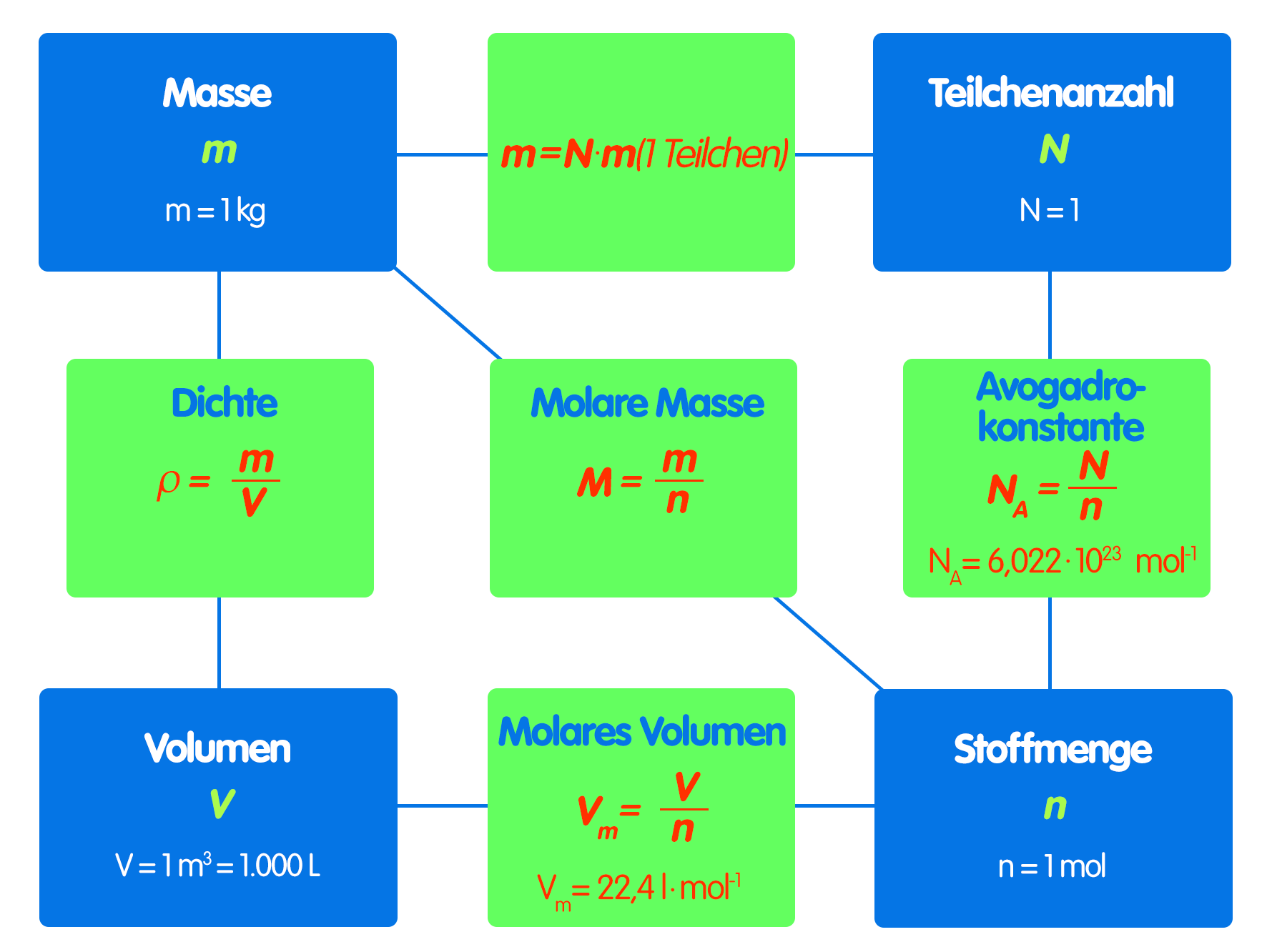 MischungsrechnenAllgemeinBeim Mischen zweier Lösungen können mit dem Mischungskreuzdie Massenanteile einer herzustellenden Lösung oder das Verhältnis von Lösungsmittel und gelöstem Stoff in einer herzustellenden Lösung errechnet werden. Dabei werden die Konzentrationsangaben der gegebenen und gewünschten Lösung in Masseprozent sowie die Masseanteile der beteiligten Stoffe ins Verhältnis zueinander gesetzt.Über die Dichte lassen sich für Lösungen auch Volumenanteile ermitteln.Beispiel 1Aus einer 36%-igen Salzsäure [Chlorwasserstoffsäure, HCl] soll durch Verdünnen mit Wasser eine 7%-ige Lösung hergestellt werden.[Beim Verdünnen mit Wasser ergibt sich für y = 0.]Berechnungen zu den Faraday’schen GesetzenQuelle  Formeln, Tabellen, Wissenswertes für die Sekundarstufe I; Duden Paetec Schulbuchverlag, 2006, S. 99Quellenangaben und HinweiseDie Inhalte dieser Webseite wurden urheberrechtlich durch den Autor zusammengestellt und eigenes Wissen sowie Erfahrungen genutzt. Bilder und Grafiken sind ausschließlich selbst angefertigt.Für die Gestaltung dieser Internetseite verwendeten wir zur Information, fachlichen Absicherung sowie Prüfung unserer Inhalte auch verschiedene Seiten folgender Internetangebote: wikipedia.de, schuelerlexikon.de; darüber hinaus Duden Paetec Formeln Tabellen Wissenswertes, Sekundarstufe I [1. Auflage 2006]. Zitate oder Kopien erfolgten nicht bzw. wurden entsprechend gekennzeichnet.Dieses Skript wurde auf dem Niveau der Sekundarstufen I und II erstellt.VorsatzBedeutungZeichenzu multiplizierender FaktorTeraBillionT1 000 000 000 000 = 1012GigaMilliardeG1 000 000 000 = 109MegaMillionM1 000 000 = 106KiloTausendk1 000 = 103HektoHunderth100 = 102DekaZehnda10 = 101DeziZehnteld0,1 = 1/10 = 10–1ZentiHundertstelc0,01 = 1/100 = 10–2MilliTausendstelm0,001 = 1/1 000 = 10–3MikroMillionstelµ0,000 001 = 1/1 000 000 = 10–6NanoMilliardsteln0,000 000 001 = 1/1 000 000 000 = 10–9PicoBillionstelp0,000 000 000 001 = 1/1 000 000 000 000 = 10–12Länge1 km = 1.000 m1 m = 10 dm1 dm = 10 cm1 cm = 10 mm1 mm = 1.000 µm1 µm = 1.000 nm1 m = 0,001 km1 dm = 0,1 m1 cm = 0,1 dm = 0,01 m1 mm = 0,1 cm1 µm = 0,001 mm1 nm = 0,000 001 mmFläche1 km2 = 100 ha1 ha = 100 a1 a = 100 m21 m2 = 100 dm21 dm2 = 100 m21 cm2 = 100 mm21 a = 0,01 ha1 m2 = 0,01 a1 dm2 = 0,01 m21 cm2 = 0,0001 m21 mm2 = 0,01 cm21 mm2 = 0,000 001 m2Volumen1 m3 = 1.000 dm31 dm3 = 1.000 cm31 cm3 = 1.000 mm31 dm3 = 1 L1 L = 100 cL = 1.000 mL1 hL = 100 L1 dm3 = 0,001 m31 cm3 = 0,001 dm31 mm3 = 0,001 cm31 L = 1 dm3 = 1.000 cm31 cL = 10 mL1 mL = 1 cm3 = 0,001 LMasse1 t = 10 dt = 1.000 kg1 dt = 100 kg1 kg = 1.000 g1 g = 1.000 mg1 g = 1.000.000 µg1 mg = 1.000 µg1 kg = 0,001 t1 kg = 0,01 dt1 g = 0,001 kg1 mg = 0,001 g1 µg = 0,001 mg1 µg = 0,000 001 gZeitd—Taga—Jahr1 a = 12 Monate1 a = 365 d [366 d im Schaltjahr]1 d = 24 h1 h = 60 min1 s = 1.000 ms1 Woche = 7 d1 min = 60 s1 d = 1.440 min1 min = 60 s = 60.000 ms1 ms = 0,001 sTemperaturC—Grad CelsiusK—KelvinF—Grad Fahrenheit0 °C = 273,15 K = 32 °F100 °C = 373,15 K = 212 °F0 K = –273,15 °C100 K = –173,15 °CGeschwin-digkeitSchreibweise auch: 1 km · h–1 1 m · s–1 = 3,6 km · h–1Länge1 km = 103 m1 m = 10 dm1 dm = 10 cm1 cm = 10 mm1 mm = 103 µm1 µm = 103 nm1 m = 10–3 km1 dm = 10–1 m1 cm = 10–1 dm = 10–2 m1 mm = 10–1 cm1 µm = 10–3 mm1 nm = 10–6 mmFläche1 km2 = 102 ha1 ha = 102 a1 a = 102 m21 m2 = 102 dm21 dm2 = 102 m21 cm2 = 102 mm21 a = 10–2 ha1 m2 = 10–2 a1 dm2 = 10–2 m21 cm2 = 10–4 m21 mm2 = 10–2 cm21 mm2 = 10–4 dm2 = 10–6 m2Volumen1 m3 = 103 dm31 dm3 = 103 cm31 cm3 = 103 mm31 dm3 = 1 L1 L = 102 cL = 103 mL1 hL = 102 L1 dm3 = 10–3 m31 cm3 = 10–3 dm31 mm3 = 10–3 cm31 L = 1 dm3 = 10–3 cm31 cL = 10 mL1 mL = 1 cm3 = 10–3 LMasse1 t = 10 dt = 103 kg1 dt = 102 kg1 kg = 103 g1 g = 103 mg1 g = 106 µg1 mg = 103 µg1 kg = 10–3 t1 kg = 10–2 dt1 g = 10–3 kg1 mg = 10–3 g1 µg = 10–3 mg1 µg = 10–6 gZählmaßeDutzend1 Dutzend = 12 StückSchock1 Schock = 5 Dutzend = 60 StückLängenmaßegeografische Meile1 g.M. = 7421,5 mSeemeile1 sm = 1,852 kmFlächenMorgen (preuß.)1 Morgen = 0,255 haMorgen (sächs.)1 Morgen = 0,2767 haAcker (sächs.)1 Acker = 2 MorgenGeschwindigkeitKnoten1 kn = 1,852 km · h–1VolumenRegistertonne1 RT = 2,8317 m3MassePfund1 Pfd. = 500 gZentner1 Ztr. = 50 kg = 100 Pfd.Karat1 k = 200 mg = 0,2 gLängenmaßeinch (Zoll)1 in = 1“ = 25,4 mmfoot (Fuß)
Mehrzahl: feet1 ft = 1‘ = 30,48 cm = 12 inchesyard1 yd =91,44 cm = 3 feetmile(s)1 mi = 1 mile = 1,609 km = 5.280 ft1 km = 0,6214 miFlächenacre1 acre = 40,47 haGeschwin-digkeitmile(s) per hour1 mph = 1 mi/h = 1,609344 km · h–11 mph = 0,44704 m · s–1Volumenbarrel1 barrel = 158,758 Limperial galone1 gal = 4,546 LMasseounce (Unze)1 oz = 28,35 gpound (Pfund)1 lb = 453,59 g = 16 oz    (lb=libra)quarter (Viertel)1 qr = 12,7 kg = 28 lbsLängenmaßeinch (Zoll)1 in = 1“ = 25,4 mmfoot (Fuß)
Mehrzahl: feet1 ft = 1‘ = 30,48 cm = 12 inchesyard1 yd =91,44 cm = 3 feetmile(s)1 mi = 1 mile = 1,609 km = 5.280 ft1 km = 0,6214 miGeschwin-digkeitmile(s) per hour1 mph = 1 mi/h = 1,609344 km · h–11 mph = 0,44704 m · s–1Knoten1 kn = 1,852 km · h–1Volumenbarrel1 barrel = 158,758 Lpetrol galone1 gal = 3,785 Lbushel1 bu = 35,239 LMasseounce (Unze)1 oz = 28,35 gpound (Pfund)1 lb = 453,59 g = 16 oz    (lb=libra)quarter (Viertel)1 qr = 11,34 kg = 25 lbscentweight1 cwt = 45,359 kg = 4 qrs = 100 lbsshort ton1 ston = 907,185 kg = 2.000 lbsGrößeZeichenEinheit(en)BeziehungenArbeitWJoule, JNewtonmeter, NmWattsekunde, WsKilowattstunde, kWh1 J = 1 Nm = 1 Ws1 kWh = 3 600 000 Ws1 kcal = 4.190 J BeschleunigungaMeter pro Quadrat-sekunde, m · s–21 m · s–2 = 1 N · kg–1DichteGramm pro Kubik-zentimeter, g · cm–31 g · cm–3 = 1.000 kg · m–3 = 1.000 g · L–1DruckpPascal, PaBar, barAtmosphäre, atTorr (1mm Quecksilbersäule)1 bar = 100 000 Pa1 Pa = 10–5 bar1 Pa = 1 N · m–21 at = 0,981 bar1 Torr = 0,001 33 barEnergieEJoule, JNewtonmeter, NmWattsekunde, WsKalorie, cal1 J = 1 Nm = 1 Ws1 kcal = 4,19 kJFlächeAQuadratmeter, m21 m2 = 100 dm2FrequenzfHertz, Hz1 Hz = 1 s–11 kHz = 1.000 HzGeschwin-digkeitvMeter je Sekunde, 
m · s–1Kilometer pro Stunde,
km · h–11 m · s–1 = 3,6 km · h–1KraftFNewton, N1 N = 1 kg · m · s–21 N = 1 J · m–1LängelMeter, m1 m = 100 cmLautstärkeLNPhon, phonDezibel (A), dB(A)1 phon = 1 db(A) [für 1 kHz]LeistungPWatt, WPferdestärken, PS1 W = 1 J · s–1 = 1 V · A1 kW = 1.000 W1 PS =0,736 kWMasseMKilogramm, kg1 kg = 1.000 gSpannungUVolt, VWärme-kapazitätcJoule je Kilogramm mal Kelvin, J · kg–1 · K–1StromstärkeIAmpere, A1 A = 1 C · s–1TemperaturTKelvin, KGrad Celsius, °C0 K = –273,15 °C0 °C = 273,15 KVolumenVKubikmeter, m3Liter, L1 L = 1 dm31 mL = 1 cm3WärmeQJoule, J1 J = 1 Nm = 1 Ws1 J = 1 kg · m2 · s–2WegSMeter, m1 m = 100 cmWellenlängeMeter, mWiderstandROhm, 1  = 1 V · A–1Wirkungsgradin % oder dezimal 0....1ZeittSekunde, s1 min = 60 sGrößeZeichenBerechnungErläuterungenAtommasse, relativeAr1 u = ein Zwölftel der Masse eines 12C-Atoms 1 u ≈ 1,66055 · 10–27 kg1 u ≈ 1,66055 · 10–24 g1 g ≈ 6,022140 · 1023 uDichte1 g · cm–3 = 1.000 g · L–1Stoffmengenm – MasseM – Molare MasseV – VolumenVm – molares Volumenn – StoffmengeN – TeilchenanzahlNA – Avogadro-Konstantemolare MasseMm – MasseM – Molare MasseV – VolumenVm – molares Volumenn – StoffmengeN – TeilchenanzahlNA – Avogadro-Konstantemolares VolumenVmm – MasseM – Molare MasseV – VolumenVm – molares Volumenn – StoffmengeN – TeilchenanzahlNA – Avogadro-KonstanteMassemm – MasseM – Molare MasseV – VolumenVm – molares Volumenn – StoffmengeN – TeilchenanzahlNA – Avogadro-KonstanteVolumenVm – MasseM – Molare MasseV – VolumenVm – molares Volumenn – StoffmengeN – TeilchenanzahlNA – Avogadro-KonstanteNormdruckpnnormaler Luftdruckpn = 101.325 Pa = 1,01325 bar = 1013,25 hPaAusbeuten – Stoffmenge (real erhalten bzw. maximal möglich)MassenanteilA – Stoff A in einem Gemischm(A) – Masse Stoff A m (Gemisch) – Masse gesamtes StoffgemischVolumen-anteilV(A) – Volumen Stoff A V (Gemisch) – Volumen gesamtes StoffgemischStoffmengen-konzentration (Konzentration)cn(A) – Stoffmenge des Stoffes A im GemischV – Gesamtvolumen der LösungGrößeZeichenBerechnungEinheit, KonstantenAvogadro-KonsanteNANA ≈ 6,022 · 1023 mol–1StoffmengenMol1 mol = NA1 mol ≈ 6,022 · 1023 Teilchenmolare MasseMGramm pro Molg · mol–1molares VolumenVmLiter pro Mol  l · mol–1SI  Kubikmeter pro Mol  m3 · mol–1Vm ≈ 22,4 l · mol–1 für ideale GaseStoffmengen-konzentrationcMol pro Litermol · l–1m = n · MV = n · VmVm ≈ 22,4 l · mol–10°C | 1.013 hPa0°C | 1.000 hPa20°C | 1.013 hPa25°C | 1.013 hPaVm ≈ 22,4 l · mol–1Vm ≈ 22,7 l · mol–1Vm ≈ 24 l · mol–1Vm ≈ 24,5 l · mol–1NormvolumenStandardbed.VerhältnisBerechnungErläuterungenMasse / Masse(A), (B) – Stoffe A und Bm – Massen – StoffmengeM – Molare MasseV – VolumenVm – molares VolumenMasse / Volumen(A), (B) – Stoffe A und Bm – Massen – StoffmengeM – Molare MasseV – VolumenVm – molares VolumenVolumen / Volumen(A), (B) – Stoffe A und Bm – Massen – StoffmengeM – Molare MasseV – VolumenVm – molares VolumenMasseprozent
Lösung A(höherer Massenanteil)x %Massenanteile von Lösung Az – yZielkonzentrationMasseprozentz %Masseprozent
Lösung B(geringerer Massenanteil)y %Massenanteile von Lösung Bx – zMasseprozent
Lösung A(höherer Massenanteil)x = 36%Massenanteile von Lösung Az – y = 7ZielkonzentrationMasseprozentz = 7%Masseprozent
Lösung B(geringerer Massenanteil)y = 0%Massenanteile von Lösung Bx – z = 29BeziehungenM – Molare Massem - Massen – Stoffmengez – Wertigkeit des StoffesI – Stromstärket – ZeitF – Faradaysche KontanteF = 9,64953 A · s · mol–1M – Molare Massem - Massen – Stoffmengez – Wertigkeit des StoffesI – Stromstärket – ZeitF – Faradaysche KontanteF = 9,64953 A · s · mol–1